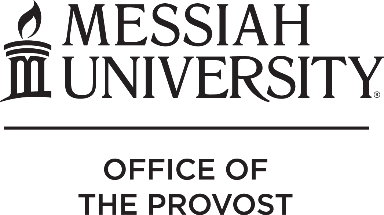 Denotes new COE memberDenotes primary appointment in School of Graduate StudiesExOfficio (2)Basinger, RandallPhipps, Kim Cocurricular Educators (53)Bingham, EmilyFogelsanger, DaleMiller, ElizabethBlount, MichaelFowler, MeganMiller, MichaelBook, AbbyFrey, ScottMoshier, BethBrown, ArkelGaffney, TheresaMotheral, HollyBrunk, BryanGood, BrookeNicols, AmyCarson, DanGrimm, LindsayPierce, SamanthaChoi, MinaGustin-Hamrock, SarahPlummer, RicardoClippinger, JocelynHansen-Kieffer, KristinRousopoulos, KatherineCurry, DouglasHanson, ChristinaRowe, DavinDaniels, CherisseHatfield, JosiahSaccary, NatalieDanielson, DebraJones, AshleySlody, AmyEdmunds, JacobKeiffer, DwayneTeuscher, PrestonFaro, AaronKleinfeld, AubreyVan Pelt, RickFea, JoyKurtz, CurtisVillegas, KevinFenton, JulieMcCarty, BradleyWatkins, BryceFenton, MatthewMcKay, HeatherWeaver, AmyFirstbrook, RebeccaMeyers, ChelseyWilliams, OrlandoMiller, CalebWood, DougCurricular Administrators (24)Allinger, CarmenHercyk, DarrenPlante, DereckCicero, HelenaHoover, HilaryPoston, LindaClark, KathleenKerns, CynthiaPowers, PeterConner, LeahLaGrand, JamesSakore, VinyakCook, AmyMoshier, JeffShannon, SusanDonat, SusanNoble, AlisonSigel, AmandaGomboc-Hellam, JulieOswald Wilkins, KateWichrowski, EdHare, AngelaPepper, RobertWiddowson, CarrieLibrarians (4)Kielley, ElizabethMyers, SarahTransue, BethRice, MichaelClinical Track (15)Barbato, KristinGeorge, MichelleLee, VanessaBrosey, MichelleGill, KaitlinRobinson-Bert, KrystalBurket, KarenGorman, CarrieRutt, LeanneDerr, MartiHumphrey, AmySlabaugh, KristenFrank, NancyJohnson, PaulaStroup, JeffreyLecturers (13)Behm, JoannaHowell, J. TimNoble, JodiBrockman, DianeKauffman, JeremyPerrin, ChristineGinck, AmyLehman, CynthiaSanford, MichelleHeisey, ScottLockwood, MichelleWhite, BrendaMokris, JacobTerm Tenure Track (142)Arke, EdwardHagenbuch, DavidPickens, GeorgeBabyak, AndrewHamon, RaeannPorto, AmyBarto, HeatherHarcrow, MichaelPowery, EmersonBechtold, JohnHarms, JohnPutt, SharonBergmann, KarlHarris, RebeccaQuesenberry, KeithBoyce, SheriHart, AndrewRawson, EricBoyd-Soisson, ErinHasler-Brooks, KerryReeve, AnneBrant-Rajahn, SarahHazen, DavidRego, PaulBuckley, CarolHellgren, NiklasRenn, JasonBurchard, MelindaHuang, BenRivera-Walsh, IsisBurden, Andrea’Huffman, JosephRobalino, GladysCilento, FabrizioHurley, GreggRodic, BorkoClarke, LeahImbesi, KristaRodriguez, DannyCohn, EdwardInouye, DanielRodriguez, SheilaCollins, RobinJankouskas, TaraRoth, MatthewColonna, JamesJohns, PaulSachs, RoseannCornacchio, RachelJohnston, KathleenSafer, DwayneCrane, RichardJones, SarahSauder, RodneyCravey, KristopherJoo, Sang UkSavarino, DamianDanso, HenryKasparek, DavidSchaeffer, RichardDePalmer, StephanieKeller, TinaSchoettle, TimothyDixon, DavidKieffer, H. ScottSeibert, EricDixon, TimothyKleingardner, JesseSeitz, MelodyDolislager, MichaelKryemadhi, AbazShin, MichaelDormer, JanLane, CharleneSkinner, ShellyDose, JenniferLauermann, RobinSmith, BrianDuncan, TraceyLehr, MichaelSmith, MelindaElliott, BrendaLemmon, ValerieSmith, SamuelErikson, JeffreyLewis, MatthewSoerens, ThomasEseke, AnthonyLindquist, ErikStowman, WilliamEwoldt, PatriceLohss, AmandaSuberi, DeviFarris, RyanManzullo-Thomas, DevinSwartz, BrianFea, JohnMatanguihan, G. JanetTan, PhilipFenstermacher, KimberlyMatthews, SeanThomson, JenniferFinch, DanielMcCown, NanceThuma-McDermond, WandaFischer, SarahMcGinnis, CarolUnderwood, HaroldFish, RandallMcNear, LauraVan Dyke, TimothyFisler, JenniferMeade, JoyWeaver, D. ScottForst, ErikMfum-Mensah, ObedWeaver-Zercher, DavidFoster, DavidMichael, BernardoWeigel, DorothyGallaher, StephenMouttet, KristinWeller, TravisGeorgieva, MayaMyers, SarahWells, CynthiaGiovannetti, MarcelleMylin, LawrenceWhitehead, TaraGold, MalcolmNess-Myers, JenniferWilcock, SamuelGood, BrentonOwen, DavidYe, L. StellaGoranson, ToddParis, JenellZhao, DonjiaoGross, MeganPettegrew, DavidZigarelli, MichaelPhillippy, DouglasVisiting (2)Shaub, KristinStoneburner, SamuelEmeriti Educators (55)Beck, LoisHuber, KayNisly, PaulBrown, MichaelJacobsen, DouglassPrescott, TheodoreBrubaker, MarvinJacobsen, RhondaRoss, ClydeBurwell, BarbaraKimber, GeorgeShank, NormanBurwell, RonaldKreamer, CarolynSheldon, JosephCaroselli, SusannaKrimmel, JamesSider, MorrisCassel, D. WayneLaFrance, VincentSider, RonaldChilcote, ThomasLauer, JonathanSolomon, MarthaCobb, StephenLawlis, PhillipStevick, RichardCurry, DeanLong, MarthaStoudnour, TerryDeRoos, J. BarryMark, BethStrausbaugh, WilliamEby, JohnMartin, Vernon Jr.Tedford, LindaEmberger, GaryMartin, YvonneVoelker, AnitaFraser, PeterMerz, LawrieWebb, RonaldGish, DorothyMihok, Mary AnnWidmer, LamarrHeinemann, RobertMiller, DouglassYeatts, JohnHess, GeraldMiller, RonaldYoder, VelmaHiggins, WilliamMurk, DonaldHughes, RichardMyers, BenjaminFull-Time Associates (10)Cassel, RandyHoover, BrandonMeyer, JohnCrone, SarahJones Hoover, MeganNapolitano, CalErikson, J. AndyMcComb, KatieNorbeck, LauriOgden, Kevin